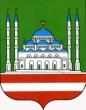 Департамент образования Мэрии г. Грозного Муниципальное бюджетное общеобразовательное учреждение«Средняя общеобразовательная школа №14» г. Грозного (МБОУ «СОШ №14» г. Грозного)Соьлжа Г1алин Мэрин дешаран Департамент«Центральни юкъардешаран школа №14» Соьлжа-г1алин муниципальни юкъардешаран учреждениПротокол № 1 Заседания методического объединения математики и информатического циклаОт 22.08. 2022 годаПредседательствующий – Гайрбекова М.Р.Секретарь – Исаева Л.С.Присутствовало: 6 человекПовестка дняАнализ работы МО за 2021-2022 учебный год. Составление и утверждение плана работы МО на текущий год.Знакомство с новыми нормативными документами.Рассмотрение рабочих программ по ФГОС третьего поколения.Техника безопасности на уроках, оформление уголка безопасности. Подготовка кабинетов к учебному году.Правила ведения школьной документации.Анализ ГИА, ЕГЭ в 2021-2022 учебном году. Разработка и формирование пакета рекомендации для учителей-предметников по вопросам подготовки к ГИА, ЕГЭ. Работа с нормативными документами по вопросам ГИА, ЕГЭ. Методическая подготовка учителей к ГИА, ЕГЭ.Обсуждение ВПР-2022г. (Осень).Обсуждение и рассмотрение функциональной грамотности, по направлению математическая грамотность.Наставничество.Ход заседания:1.Анализ работы МО учителей математического цикла за 2021-2022 учебный год и утверждение плана работы и задач на новый 2022-2023 учебный год.Слушали Гайрбекову М.Р. которая ознакомила учителей с анализом работы МО, ознакомила с планом работы, с целями и задачами на новый учебный годРешили:Признать работу МО за 2021-2022 учебный год удовлетворительной.Утвердить план работы МО на 2022-2023 учебный годЗнакомство с новыми нормативными документами.Слушали Гайрбекову М.Р. которая ознакомила учителей с новыми нормативными документами, включая работу учителя по новым стандартам.Решили:1 Продолжить знакомиться с новыми нормативными документами.Рассмотрение рабочих программ по ФГОС третьего поколенияСлушали: Тарамову А.Р. и Таштамирову И.А.  они выступили с рабочей программой для 5-ых              классов по истории по обновлённым ФГОС;Решили: Считать рассмотренными и согласованными рабочие программы по истории, на 2022- 2023 учебный год.	Техника безопасности на уроках, оформление уголков безопасности. Подготовка кабинетов к учебному году.Слушали Гайрбекову М.Р. которая повторно, ознакомила с техникой с безопасности на уроках. Рассказала, как важно соблюдение техники безопасности на уроках, и какую роль играют уголки по ТБ в учебных кабинетах. Были заслушаны ответы учителей о том, на сколько подготовлены кабинеты к новому учебному году.Решили:Соблюдать ТБ на уроках.Продолжить подготовку кабинетов к учебному году.Правила ведения школьной документации.Слушали: Гайрбекову М.Р. Она ознакомила с правилами ведения школьной документации.Решение:Внимательно относиться к школьной документации.Вовремя заполнять всю школьную документациюАнализ ГИА, ЕГЭ в 2021-2022 учебном году.Слушали Гайрбекову М.Р. которая ознакомила с анализом ГИА и ЕГЭ в 2022-2023 учебном году. Были предложения: разобрать и сформировать пакеты рекомендации для учителей - предметников по вопросам подготовки к ГИА и ЕГЭ; ознакомление с нормативными документами по вопросам ГИА, ЕГЭ.Решение: продолжить работу по подготовке к ГИА, с учётом пробелов и затруднений, возникающих у выпускников при подготовке к экзаменам.Обсуждение ВПР-2022г. (Осень).Слушали Гайрбекову М.Р. которая ознакомила с графиком ВПР-2022г. и демоверсией 5-8 кл.Напомнила, что ВПР были перенесены, и в связи с этим учащиеся будут писать за предыдущий год , соответственно учителям – предметникам готовить детей по программе.Обсуждение и рассмотрение функциональной грамотности, по направлению математическая грамотность.По данному вопросу слушали Гайрбекову М.Р. она ознакомила молодых учителей, с функциональной грамотностью. И обсудила, что ФГ - этот термин отражает общеучебную компетенцию, что на современном этапе обеспечивается за счет внедрения Федерального образовательного стандарта всех ступеней образования. Лишь функционально грамотная личность способна использовать все постоянно приобретаемые в течение жизни знания, умения и навыки для решения максимально широкого диапазона жизненных задач в различных сферах человеческой деятельности, общения и социальных отношений. В Федеральном государственном образовательном стандарте общего образования среди прочих направлений модернизации общего образования выделяется задача «формирования ключевых компетенций – готовности учащихся использовать усвоенные знания, умения и способы деятельности в реальной жизни для решения практических задач». Кроме того, отмечается, что одним из базовых требований к содержанию образования на ступени основного общегообразования «… является достижение выпускниками уровня функциональной грамотности, необходимой в современном обществе, как по математическому и естественнонаучному, так и социально-культурному направлениям».Решение: Современных школьников необходимо учить самостоятельно добывать знания, умения, навыки и применять их в практических ситуациях. А учителю необходимо развивать в своих учениках, умение анализировать прочитанное, самостоятельно оценивать факты, явления, события и на основе полученных знаний формировать свой взгляд на мир. Одним словом, формировать личность, которая не боится мыслить, а также создавать такие условия для ученика, которые помогли бы обрести уверенность в себе, в своих силах, позволили бы ему раскрыться, способствовали формированию его мировоззрения. Все методы, приёмы, технологии и формы организации используемые учителем, должны быть направлены на развитие познавательной, мыслительной активности, которая в свою очередь направлена на отработку, обогащение знаний каждого учащегося, развитие его функциональной грамотности.Наставничество. По данному вопросу слушали Гайрбекову М.Р. в современном стремительно развивающемся обществе огромная роль отведена наставничеству. Молодой специалист, приходя в организацию, в новый коллектив, нуждается в помощи коллег направляющих    его    деятельность,  в    обучении     трудовым     навыкам.     Опытный наставник сможет привить молодому работнику высокие нравственные качества, научить секретам профессии, воспитать любовь к труду, желание учиться, овладевать культурой труда и стать активным членом трудового коллектива.Деятельность наставника - важное общественное поручение в школе. Наставником может быть работник, достигший успехов в повышении квалификации, с богатым жизненным опытом, обладающий высокими нравственными качествами и имеющий навыки воспитательной работы. Наставничество помогает обеспечить единство нравственного и трудового воспитания молодежи, успешной адаптации молодежи в школе.Роль наставника педагогическая, сочетающая в себе воспитание и обучение.Цель школьного наставничества – оказание помощи молодым учителям в их профессиональном становлении.Решение:Задачи школьного наставничествапривить молодым специалистам интерес к педагогической деятельности;ускорить процесс профессионального становления учителя, развить его способности самостоятельно и качественно выполнять возложенные на него обязанности по занимаемой должности;способствовать успешной адаптации молодых учителей к корпоративной культуре, правилам поведения в Школе.Документы, необходимые для работы наставника:Приказ о «Об организации работы с молодым специалистом»Положение о наставничествеПлан работы с молодыми специалистами Методические рекомендации наставникуАналитическая документация контроля адаптации молодого учителя.Председательствующий СекретарьГайрбекова М.Р. Исаева Л.С.